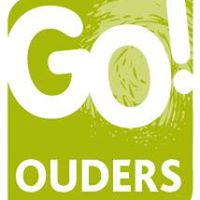 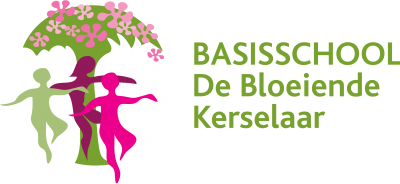 VERSLAG OUDERRAAD Donderdag 4 oktober 2018Ouderraad vergaderingen 2018-2019: 17/01/2019	 21/03/2019	 9/05/2019    (20u/21u30)Brochure ouderraad: Isabelle herwerkt de brochure en stuurt die door naar Juf Shana.Fietsproject : datum  nog te bepalen. Oproep voor deelname van ouders zal volgen. Dit jaar is Meester Sander verantwoordelijk voor het project.Praatcafé: volgende praatcafé waarschijnlijk te koppelen met een activiteit/thema (nog te bepalen) Communicatie gebeurt 2 weken op voorhand + herinnering de vrijdag ervoor.Halloween wandeling:  vrijdagvoormiddag 26/10/2018. Oproep via smartschool voor deelname van de ouders die in de buurt wonen of die graag op school een activiteit/spel  willen organiseren of zelfs een griezelig verhaal lezen. Voorstel van oproeping wordt op 15/10 door Caroline Clercq naar Mevrouw Derdelinckx gestuurd. Kerstmarkt : vrijdag 7/12/2018 voorbereiding op de dag zelf vanaf 9 u + kerstmarkt vanaf 15 u 15.Voorbereiding  de weken ervoor vanaf 20 uur op   7/11/2018 en  28/11/2018. Oproep voor deelname van de ouders wordt gekoppeld aan de oproep voor Halloween.Boekenbeurs 2018:  heeft 312€ opgebracht. Fietsenbeurs 2018:  positieve feedback. Dit schooljaar: aangezien succes iedereen was van mening de ervaring boekenbeurs en fietsenbeurs te herhalen en daarnaast ook een gezelschapsspellenbeurs (puzzels, alles wat in een doos past)Voorleesdag : 21/11/2018Actualisering  van de lijst van de contactouders :K1A 	Anouchka Dubecq			L2 	Marie Delacroix / Anne CostaK1B 	Charline Burton				L3 	Wendy Limpens/Isabelle CrombagK2		Aude Lemaire				L4 	Marie Delacroix/Emilie LemaireK3  		Caroline Clercq				L5 	Wendy Limpens/Bénédicte HenrotL1  		Emilie Delacroix/Frédérique Dricot	L6 	Valérie BomhalsOuderraad pagina op de website actualiseren. De lijst van de ouderraad 2017-2018 wordt vervangen door de lijst 2018-2019. Verslag september 2016 afschaffen en vervangen door dit verslag. Bénédicte Henrot stuurt de informaties naar Juf Shana.Emailadres ouderraad (ouderraad_dbk@yahoo.be) komt terecht bij Frédérique Dricot.Suggestie bezoek bij ABC Huis van Emilie Delacroix van vorige schooljaar wordt behouden. Opendeurdag op in oktober en de DBK is ingeschreven.Nieuwe ideeën te verwezenlijken :Suggestie van een zoekertjesbord wordt met de directie en de leerkrachten op 16/10 tijdens de personeelsvergadering besproken. Het sorteren op school is nog niet optimaal. Anne Costa stelt zich voor om een ‘groendag’ in te plannen en te organiseren.Nieuwe educatieve ideeën vanuit de ouderraad naar de school toe :Initiatief ‘relax in de klas’ (gratis mindfulness) wordt door Emilie Delacroix toegelicht. De directie vindt het  initiatief  interessant en licht toe , dat  dit jaar de focus qua mindfulness op de leerkrachten wordt gericht . Dit kan zeker naar  voor volgend schooljaar worden meegenomen .Yapaka project (cooperatieve zone op de speelplaats, enz…) wordt toegelicht maar Projectgreen maakt al deel uit van het schoolprogramma van dit schooljaar.Deze info wordt zeker aan de milieuwerkgroep en de werkgroep sociale vaardigheden overgemaakt ! Caroline Clercq			Bénédicte Henrot